TEHNISKĀ SPECIFIKĀCIJA Nr. TS_1602.014 v1Smērvielas pistole darbināma ar akumulatoruAttēlam ir informatīvs raksturs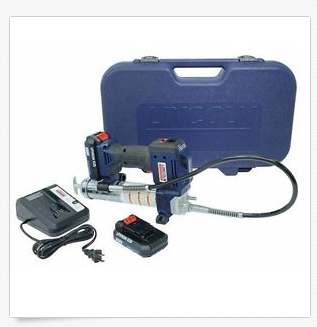 Nr.AprakstsMinimāla tehniskā prasībaPiedāvātās preces konkrētais tehniskais aprakstsAvotsPiezīmesVispārīgā informācijaVispārīgā informācijaRažotājs (nosaukums, atrašanās vieta).Norādīt informācijuNr. 1602.014 Smērvielas pistole darbināma ar akumulatoru Norādīt pilnu preces tipa apzīmējumuPreces marķēšanai pielietotais EAN kods, ja precei tāds ir piešķirtsNorādīt vērtībuNorādīt vai, izmantojot EAN kodu, ražotājs piedāvā iespēju saņemt digitālu tehnisko informāciju par preci (tips, ražotājs, tehniskie parametri, lietošanas instrukcija u.c.)Norādīt informācijuParauga piegāde laiks tehniskajai izvērtēšanai (pēc pieprasījuma), darba dienasNorādīt vērtībuStandartiStandartiCE marķējums atbilstoši Eiropas direktīvai 2006/42/ECAtbilstDokumentācijaDokumentācijaPielikumā, kā atsevišķs fails iesniegts preces attēls, kurš atbilst sekojošām prasībām: ".jpg" vai “.jpeg” formātā;izšķiršanas spēja ne mazāka par 2Mpix;ir iespēja redzēt  visu produktu un izlasīt visus uzrakstus uz tā;attēls nav papildināts ar reklāmu.AtbilstOriģinālā lietošanas instrukcija sekojošās valodāsLV vai ENEPTA tests (pēc pieprasījuma), darba dienasNorādīt vērtībuTehniskā informācijaTehniskā informācijaAkumulators Li-ion≥ 18 VAkumulatora tilpums (akumulators ar pieejamās enerģijas līmeņa indikāciju)≥ 1.5 AhAkumulatora pilna uzlāde ≤ 50 minMultifunkcionāls LED displejs, uzrāda akumulatora kapacitātes līmeni, smērvielas līmeni, spiešanas ātrumu, izspiestās smērvielas daudzumu.AtbilstDarba vietas apgaismojumsIntegrēta LED lampaSpiedes uzpildīšanaKārtridžs NLGI 2 (atbilstoši DIN 51818)Aprīkots ar atgaisošanas vārstuAtbilstIzspiestās smērvielas daudzumsRegulējams, ar iespēju iestatīt nepieciešamo smērvielas daudzumu katrai izspiešanas reizei.Spiediena spēks≥ 350 barEļļošanas cauruleMaināma, lokana ≥ 900mm, aizsargāta abos galos ar atsperu sargu.Svars ≤  4 kgObligātā komplektācijaObligātā komplektācijaAkumulatoru skaits komplektā2 gab.Uzlādes ierīce Iekļauts komplektāInstrumenta koferis Iekļauts komplektā